БОЙРОҠ							РАСПОРЯЖЕНИЕ                28 апрель 2021 й.  			№ 17             	 28 апреля 2021 г.                 Во исполнение Указа Президента Российской Федерации от 23 апреля 2021 года № 142 «Об установлении на территории Российской Федерации  нерабочих дней в мае 2021 года »;            1.Установить с 4 по 7 мая 2021 года включительно нерабочие дни с сохранением за работниками заработной платы.            2.Определить обеспечивающими функционирование Администрации с 4 по 7 мая 2021 года включительно заместителей главы Администрации, начальников отделов и заведующих секторов Администрации.           3.Установить для работников, находящихся в отпуске, что нерабочие дни с 4 по 7 мая 2021 года включаются в число дней отпуска и отпуск на эти дни не продлевается.          4. Ответственным за исполнение настоящего распоряжения оставляю за собой.И.о. Главы сельского поселения     			                       А.А.ФайзырахмановаБАШҠОРТОСТАН РЕСПУБЛИКАҺЫАСҠЫН  РАЙОНЫ МУНИЦИПАЛЬ РАЙОНЫНЫҢ ТАБАСКЫ-ТАМАК АУЫЛ СОВЕТЫ АУЫЛ БИЛӘМӘҺЕ ХӘКИМИӘТЕ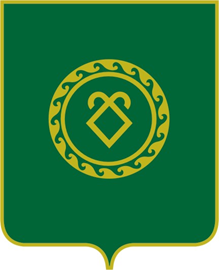 АДМИНИСТРАЦИЯСЕЛЬСКОГО ПОСЕЛЕНИЯУСТЬ-ТАБАССКИЙ СЕЛЬСОВЕТМУНИЦИПАЛЬНОГО РАЙОНААСКИНСКИЙ РАЙОНРЕСПУБЛИКИ  БАШКОРТОСТАН